UNIDAD DE PLANIFICACION INSTITUCIONALSan Salvador, 29 de enero DE  2019INTRODUCCIONEn el presente informe se detalla el cumplimiento de las actividades programadas en el cuarto trimestre (Octubre- Diciembre), por las diferentes unidades operativas de la Institución.Así como también se incluye dentro de la hoja de seguimiento del POA, la justificación de algunas unidades, las cuales no se lograron realizar durante el último trimestre. OBJETIVOS DEL INFORMEOBJETIVO GENERALInformar sobre el cumplimiento de metas y actividades planificadas por cada departamento de la Institución en el cuarto trimestre del año 2018.OBJETIVO ESPECIFICOSValorar el desempeño de las unidades organizativas de la Institución en términos del cumplimiento de las actividades propuestas en el Plan Operativo Anual (POA).Proveer de una herramienta que sirva para la toma de decisiones en la ejecución de los diferentes objetivos estratégicos y en las acciones que la Institución está realizando, así como también para la reprogramación de otros proyectos y actividades que estén en consonancia con el logro de los productos esperados, propuestos en el Plan Estratégico.ALCANCEEste informe rinde cuentas de los avances en el cumplimiento de las actividades programadas en el cuarto trimestre por cada una de las unidades operativas de CIFCO, relacionado con los proyectos estratégicos, en el marco de la planificación operativa y de las metas trimestrales reportadas a la fecha de solicitud de los datos.FECHA DE CORTE Para las valoraciones del desempeño y avance en el cumplimiento de metas se puso fecha límite el 10 de enero del 2019. Las Unidades que cumplieron en la fecha indicada fueron las siguientes: Gerencia de MercadeoGerencia de ComunicacionesGerencia LegalGerencia de Operaciones Unidad de Auditoria Interna (UAI)Unidad de Adquisiciones y Contrataciones (UACI)	 Unidad de Planificación (UPI) Departamento de Seguridad Unidad de Género Coordinadora de Relaciones Internacionales Las Unidades que remitieron la información después de la fecha solicitada fueron las siguientes:Gerencia de Comercialización Gerencia Administrativa FinancieraDepartamento de InformáticaUnidad de Acceso a la Información Pública (OIR) Gestión del talento HumanoUnidad de Alimentos y BebidasLOS DATOS NO INCLUIDOS O LAS UNIDADES QUE NO REPORTARON DATOSEn el trimestre octubre-diciembre del 2018; todas las unidades presentaron su Plan Operativo Anual. Cabe Mencionar que se les estuvo enviando correos de solicitud, para recordarles sobre el envío del documento en Excel en el cual se encuentra la hoja de seguimiento. METODOLOGÍA PARA EL PROCESO DE MONITOREO. Se fundamenta en el seguimiento y verificación de las metas trimestrales programadas por las unidades operativas para el cuarto trimestre, descritas y establecidas en sus Planes Operativos, enmarcados en las actividades estratégicas y operativas que se definieron como viables de ejecutar según el Plan Operativo Anual 2018.De lo anterior se formula el presente reporte que tiene un contenido descriptivo, es decir, trata de presentar los logros, a la vez pretende revisar las causas que afectaron el no cumplimiento de algunas de las actividades propuestas durante la ejecución.  En los informes se emiten las valoraciones en porcentajes utilizando la fórmula para estimar la proporción de lo REALIZADO O EJECUTADO, en comparación con lo PLANIFICADO. DESEMPEÑO DE LAS UNIDADES ORGANIZATIVASPara medir el porcentaje logrado por las actividades realizadas, se tomaron en consideración tres ponderaciones, de las cuales se describen a continuación: DESEMPEÑO SATISFACTORIOUnidades que obtuvieron un porcentaje Igual o mayor que 0.90 Gerencia Legal Gerencia Administrativa Financiera Gerencia de MercadeoGerencia de Operaciones Gerencia de Comercialización Gerencia de ComunicacionesUnidad de Adquisiciones y Contrataciones UACIUnidad de Auditoria InternaUnidad de InformáticaUnidad de Planificación Institucional Unidad Gestión de Talento Humano Unidad de Alimentos y Bebidas SeguridadCoordinadora de Relaciones Internacionales Unidad de Acceso a la Información Pública (OIR) Unidad de GeneroComentarios:Las unidades anteriormente detalladas, lograron un desempeño satisfactorio cumpliendo con la mayoría de sus actividades programadas dentro del periodo solicitado, aunque cabe mencionar que algunas unidades como: Gerencia de Comercialización, Gerencia de Comunicaciones, Unidad de Género. Continuarán con la realización de algunas actividades durante el año 2019. DESEMPEÑO ACEPTABLE 	Unidades que obtuvieron un porcentaje mayor que 0.60 y menor que 0.90Comentarios:No se reportan durante el trimestre en estudio. DESEMPEÑO BAJOUnidades que obtuvieron un porcentaje menor que 0.60Comentarios:No se reportan durante el trimestre en estudio. DESEMPEÑO GLOBAL DE LA EJECUCIÓN El desempeño en la ejecución global para el trimestre octubre-diciembre fue de 99.2% indicando un nivel de desempeño Satisfactorio. Las 16 Unidades enviaron sus informes de cumplimiento correspondiente al cuarto trimestre de su Plan Operativo Anual 2018.A continuación, se detallan las Unidades Organizativas, con el porcentaje de desempeño trimestral, su valoración en el desempeño y comentarios a los porcentajes: DESEMPEÑO EN LAS QUE SE INCLUYEN LOS 4 OBJETIVOS ESTRATÉGICOS:El presente cuadro muestra el desempeño para el presente trimestre de las unidades y su relación dentro de los objetivos estratégicos; los cuales marcan el accionar de la Institución dentro del periodo establecido en el Plan Estratégico. Calculando el valor de cada actividad así: por ejemplo, son 4 actividades de una estrategia; esto tiene un valor de 0.25% cada una (=4/100) pero dentro de estas actividades está una dividida en dos actividades seria así (= 0.25+0.25+0.25+ (0.12+0.13)) asiendo el total siempre del 100%.ASPECTOS QUE SE SUGIEREN POR LA UNIDAD DE PLANIFICACIÓN Respetar la fecha límite de entrega de informes de POA´s trimestrales, ya que el no cumplimiento retrasa la elaboración del Informe de resultados de seguimiento a la Unidad de Planificación.Tener ordenada la información de sus actividades realizadas durante el año 2018, de manera física (ampos) ó digital. Cuando existen actividades que requieren de apoyo y coordinación con otras unidades, realizar las solicitudes, gestiones y seguimientos en los tiempos debidos, para que al final del año, ambas unidades operativas cumplan la meta propuesta.  Las Gerencias que no lograron completar al 100% sus actividades programadas dentro del POA 2018 se le incita a la realización de las mismas. Se anexan Archivos en Excel, para el conocimiento de las actividades de cada Unidad de CIFCO. Unidad organizativaDesempeño trimestral (porcentaje)ValoraciónComentarios a los porcentajesGerencia Legal100%SatisfactorioCumplió con la ejecución de las actividades programadas dentro del trimestre. Entre las que se pueden mencionar: Elaboración y Revisión de Contratos de Arrendamientos para eventos especiales, realizando un total de 135 contratos especiales y 113 Feriales durante el trimestre en referencia; así como también la gestión de cobros, elaboración de convenios y alianzas estratégicas, entre otras. Gerencia Administrativa Financiera100%SatisfactorioCumplió con todas las actividades programadas dentro del trimestre, entre la cual se puede mencionar:  Se inició con Ia fase de la implementación del sistema informático de Costos para eventos especiales y feriales; se elaboró el proyecto de política contable de las cuentas por cobrar y el proyecto de política contable para el registro a la inversión de lote de mobiliarios para el arrendamiento.  Gerencia de Operaciones100%SatisfactorioCumplió con las actividades programadas en el periodo de Octubre-Diciembre, entre las actividades realizadas se pueden mencionar: Mantenimiento preventivo y correctivo a las plantas de emergencia y a los sistemas de aire acondicionado. Mantenimiento a las subestaciones eléctricas en los siguientes pabellones: 1, 5,7, 8 y 10. Reparaciones en el portón 1, 2, 3, 4, 6 y 7. Se instalaron medidores nuevos de agua para disminuir los costos por mt3. Entre los Proyectos de Mejora realizados: se cambió el cielo falso en el salón del tribunal y se construyó una terraza para el área de los niños en la Ruta 65. Gerencia de Comercialización  100%SatisfactorioCumplió con las actividades programadas dentro de su POA entre las que se puede mencionar: cumplimiento de plan de visitas a clientes; asistencia a: capacitación internacional: “El ABC de los eventos su organización tendencias en Latinoamérica” Desarrollo de Feria Internacional y Villa Navideña; se reprograma para el 2019 la actividad de Revisión y Elaboración de Canones de arrendamiento del recinto; ya que para realizar una propuesta integral se requiere de los insumos de otras áreas involucradas como: Gerencia de Operaciones, Gerencia Administrativa financiera y La Unidad de Alimentos y Bebidas.    Gerencia de Mercadeo 100%Satisfactorio Cumplió con sus actividades programadas dentro del trimestre entre las que se pueden mencionar: producción, elaboración de plan de medios y, Lanzamiento de campaña para Villa Navideña, volanteo en desfile de inauguración de noches de compras; también se realizaron Alianzas con empresas patrocinadoras para villa navideña como:  Industrias La Constancia, Diario El Mundo, Pan Sinaí y Banco de Fomento Agropecuario y se contó con un espació temático para la toma de fotografías con Santa.  Gerencia de Comunicaciones 92%SatisfactorioLa Gerencia de Comunicaciones en el trimestre que se reporta realizó las siguientes actividades: Cobertura de actividades internas, planificación y producción de actividades artísticas en ferias, supervisión de eventos de instituciones gubernamentales, campañas institucionales vía redes sociales, estandarización de marca corporativa CIFCO, entre otras. Sin embargo, no se logró el cumplimiento de estas actividades, pero se informa que se cuenta con avances de un 50% *En la página de web de CIFCO SOCCER CENTER, RUTA 65 Y FERIA BISTRO. *No se continuo con el envío de boletines internos durante el trimestre reportado, solo se invitó al personal de CIFCO a visitar la página web.  Por otro lado, se avanzó en un 75% con el documento de Manual de Marcas. Unidad de Adquisiciones y Contrataciones 99.2%SatisfactorioEl porcentaje reflejado se debe a que existió un desfase de tiempo en la ejecución de tres procesos por las unidades solicitantes. Los cuales fueron por no enviar la recomendación en el tiempo solicitado. Unidad de Auditoria Interna100%SatisfactorioCumplió con todas sus actividades programadas en el trimestre, entre las que se puede mencionar: Exámenes de existencia, seguimiento a los acuerdos de Junta Directiva y Recomendaciones de Junta Directiva, Arqueo de fondos y valores, arqueo y verificación de control de anticipo de fondo liquidable de la Unidad de Alimentos y Bebidas, observación de toma física de inventarios entre otros.Departamento de Gestión de Talento Humano100%SatisfactorioGestión de Talento Humano cumplió con todas sus actividades programadas en el trimestre de las cuales se pueden mencionar: Elaboración de planillas personal fijo y eventual, gestión ante la aseguradora para renovación de póliza, envío de formularios sobre detección de necesidades de capacitaciones a las unidades operativas de CIFCO, se brindó oportunidad a los jóvenes para la realización de horas sociales. Así como también se realizó capacitación internacional a Jefes y Gerente. Unidad de Planificación Institucional 100%SatisfactorioCumplió con las actividades programadas en el trimestre entre las que se pueden mencionar: Actividad de Identificación, Análisis y Administración de Riesgos 2018, Solicitud, seguimiento y elaboración de informe de POA III trimestre, Organización y desarrollo de Rueda de Negocios para Feria Internacional, entre otras.  Departamento de Informática100%SatisfactorioCumplió en la ejecución de sus actividades programadas en el IV trimestre las cuales fueron: Mantenimiento preventivo y correctivos de los equipos informáticos, contratación de equipos de radiocomunicación para el personal de Operaciones y Seguridad, soporte informático para Feria Internacional, renovación de convenios de impresores, telefonía y radio y se ha brindado soporte al tribunal supremo electoral durante el periodo reportado. Unidad de Acceso a la Información Publica95%Satisfactorio En el trimestre que se informa, se ha trabajado en la actualización del sitio Web del Portal de Transparencia de acuerdo a la LAIP y se cumplió con los requerimientos de información que fueron solicitados a esta unidad. También se trabajó en el ingreso a la PAAC, el  presupuesto de todas las unidades que están a cargo de presidencia. El porcentaje reflejado se debe a que en el trimestre solo se realizaron dos solicitudes de las tres programadas.  Unidad de Alimentos y Bebidas100%SatisfactorioLa Unidad de A&B cumplió con las actividades programadas dentro del periodo Octubre-Diciembre. Las principales actividades ejecutadas fueron las siguientes: Presentación de informe mensual de resultados, se realizó la evaluación al personal operativo, se solicitó a la Unidad de Recursos Humanos apoyo de personal para Feria Internacional; se elaboró propuesta de proyección de puntos estratégicos de ventas en eventos Feriales. Por otro lado, durante el trimestre que se informa se atendieron 361 eventos de catering fuera y dentro del recinto.Seguridad100%SatisfactorioCumplió con las actividades programadas dentro del trimestre, entre las que se pueden mencionar:  Se realizaron dos reuniones con el personal de seguridad, registro de control de ingresos de visitantes, presentación de control de portería a RRHH. Se reprograman para el próximo año las siguientes actividades: Elaboración de Políticas del departamento de seguridad y capacitación para los agentes. Unidad de Género 100%SatisfactorioLa Unidad de Género cumplió con las actividades programadas dentro del trimestre como: Conmemoración del día internacional del cáncer de mama y elaboración de boletín sobre “Que son las Unidades de Género”, los cuales fueron compartidos con el personal de la Institución. Se reprograma la elaboración de la Política de Género para el siguiente año. Coordinadora de Relaciones Internacionales. 100%SatisfactorioCumplió con todas las actividades programadas en el trimestre entre las que se pueden mencionar:  Reuniones de trabajo con entidades de gobierno para FIES, invitación y promoción a distintos países para FIES como: Republica Dominicana, Costa Rica, Corea del Norte, India, Honduras, etc; recibimiento y atenciones a Invitados internacionales  en el marco de Feria Internacional; acompañamiento a invitados internacionales en el mes de diciembre y recibimiento del Cuerpo Diplomático presentando nuevas credenciales en EL Salvador, entre otras. Total de la Institución99.2%SatisfactorioOBJETIVO ESTRETAGICO 1: DESARROLLO DE UN NUEVO MODELO DE SERVICIOOBJETIVO ESTRETAGICO 1: DESARROLLO DE UN NUEVO MODELO DE SERVICIOVALORACIONESTRATEGIA 1: MODERNIZACION ADMINISTRATIVA  % de POA por cada objetivo y estrategia según las actividades realizadasESTRATEGIA 1: MODERNIZACION ADMINISTRATIVA  % de POA por cada objetivo y estrategia según las actividades realizadasSATISFACTORIOGerencia Legal100%SATISFACTORIOGerencia de Operaciones8%SATISFACTORIOGerencia de Comercialización66.6%SATISFACTORIOGerencia Administrativa Financiera90%SATISFACTORIOUnidad de Adquisiciones y Contrataciones100%SATISFACTORIOGerencia de  Comunicaciones40%SATISFACTORIOUnidad de Auditoria Interna90%SATISFACTORIODepartamento de Gestión de Talento Humano16.5%SATISFACTORIOUnidad de Planificación Institucional80%SATISFACTORIOUnidad de Acceso a la Información Publica75%SATISFACTORIOUnidad de Alimentos y Bebidas16.7%SATISFACTORIOSeguridad 100%SATISFACTORIOESTRATEGICA 2: FORMACION DE CALIDAD CON INCLUSION Y EQUIDADESTRATEGICA 2: FORMACION DE CALIDAD CON INCLUSION Y EQUIDADESTRATEGICA 2: FORMACION DE CALIDAD CON INCLUSION Y EQUIDADGerencia Administrativa Financiera10%Unidad de Auditoria Interna10%Departamento de Gestión de Talento Humano16.5%Gerencia de Comunicaciones 20%Unidad de Acceso a la información25%Unidad de Acceso a la Información Publica33.33%Unidad de Género66.6%ESTRATEGIA 3: INVERSION EN TECNOLOGÍA INFORMATICAESTRATEGIA 3: INVERSION EN TECNOLOGÍA INFORMATICAESTRATEGIA 3: INVERSION EN TECNOLOGÍA INFORMATICAGerencia de Comunicaciones10%Departamento de Informática100%Unidad de Género33.4%ESTRATEGIA 4: FORTALECIMIENTO DE LA SEGURIDAD INSTITUCIONALESTRATEGIA 4: FORTALECIMIENTO DE LA SEGURIDAD INSTITUCIONALESTRATEGIA 4: FORTALECIMIENTO DE LA SEGURIDAD INSTITUCIONALUnidad de Alimentos y Bebidas33.3%OBJETIVO ESTRATEGICO 2: FORTALECIMIENTO DE UNA CULTURA ORGANIZACIONALOBJETIVO ESTRATEGICO 2: FORTALECIMIENTO DE UNA CULTURA ORGANIZACIONALOBJETIVO ESTRATEGICO 2: FORTALECIMIENTO DE UNA CULTURA ORGANIZACIONALESTRATEGIA 1: CLIMA ORGANIZACIONAL SALUDABLEESTRATEGIA 1: CLIMA ORGANIZACIONAL SALUDABLEGerencia Comercial 9.19%Gerencia de Comunicaciones 10%Unidad de Alimentos y Bebidas16.7%ESTRATEGIA 2: MEJORA DE LA IMAGEN INSTITUCIONALESTRATEGIA 2: MEJORA DE LA IMAGEN INSTITUCIONALESTRATEGIA 2: MEJORA DE LA IMAGEN INSTITUCIONALGerencia de Comunicaciones10%ESTRATEGIA 3: IMPULSAR UNA CULTURA DE PREVENCIÓN DE RIESGOESTRATEGIA 3: IMPULSAR UNA CULTURA DE PREVENCIÓN DE RIESGOESTRATEGIA 3: IMPULSAR UNA CULTURA DE PREVENCIÓN DE RIESGOGestión del Talento Humano17%Gerencia de Comercialización45.83%OBJETIVO 3: REMODELACION E INVERSION EN INFRAESTRUCTURAOBJETIVO 3: REMODELACION E INVERSION EN INFRAESTRUCTURAOBJETIVO 3: REMODELACION E INVERSION EN INFRAESTRUCTURAESTRATEGIA 1: ADECUACION DE LAS INSTALACIONES PARA LAS PERSONAS CON CAPACIDADES ESPECIALESESTRATEGIA 2: INVERSION EN NUEVAS EDIFICACIONES, REPARACIONES Y REMODELACIONES A LAS INGRAESTRUCTURA ACTUALGerencia Administrativa Financiera6.66%Gerencia de Operaciones 92%Coordinadora de Relaciones Internacionales 40%ESTRATEGIA 3: EFICIENCIA ENERGETICA.OBJETIVO 4: DINAMIZADOR DE LA ECONOMIAOBJETIVO 4: DINAMIZADOR DE LA ECONOMIAOBJETIVO 4: DINAMIZADOR DE LA ECONOMIAESTRATEGIA 1: APOSTAR A LA JUVENTUDESTRATEGIA 1: APOSTAR A LA JUVENTUDDepartamento de Gestión de Talento Humano16.5%Unidad de Planificación20%ESTRETAGIA 2: GENERACIÓN DE NUEVOS EMPLEOSESTRETAGIA 2: GENERACIÓN DE NUEVOS EMPLEOSDepartamento de Gestión de Talento Humano33.3%ESTRATEGIA 3: POSICIONAMIENTO DE MARCA ESTRATEGIA 3: POSICIONAMIENTO DE MARCA Gerencia de Mercadeo100%Gerencia de Comunicaciones20%Gerencia de Comercialización33.3%Coordinadora de Relaciones Internacionales 60%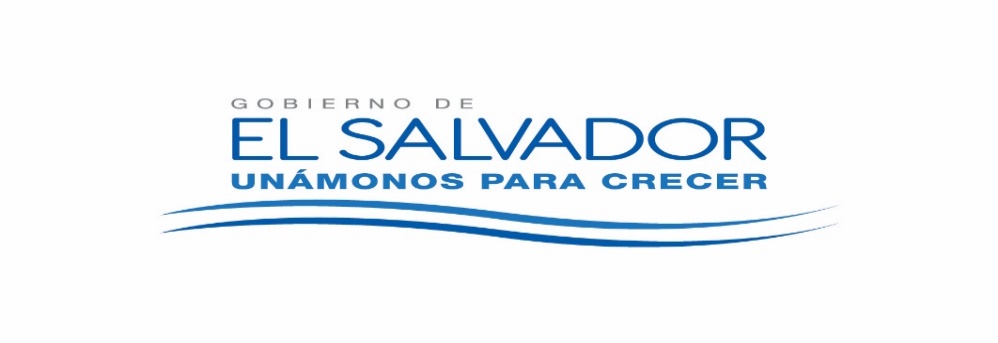 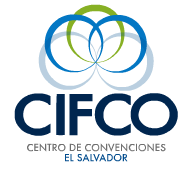 